от 30.07.2021  № 695Об изъятии объектов недвижимого имущества (в том числе земельных участков) для муниципальных нужд с целью строительства линейного объекта автомобильной дороги по ул. Родниковой в Советском районе ВолгоградаНа основании ходатайства Муниципального учреждения коммунально-
дорожного строительства, ремонта и содержания (далее – МУ «Комдорстрой»)
от 15 января 2021 г. № 61/05, в соответствии со статьями 11, 49, 56.2, 56.3, 56.6 Земельного кодекса Российской Федерации, статьями 279–281 Гражданского кодекса Российской Федерации, Положением о территориальном планировании городского округа город-герой Волгоград, утвержденным решением Волгоградской городской Думы от 29 июня 2007 г. № 47/1112 «Об утверждении Генерального плана Волгограда», постановлением администрации Волгограда от 08 октября 2020 г. № 994 «Об утверждении проекта планировки и межевания территории», руководствуясь постановлением главы Волгограда от 16 октября 2018 г. № 20-п «О распределении обязанностей в администрации Волгограда», подпунктом 6 пункта 1 статьи 7, подпунктом 1 пункта 5 статьи 39 Устава города-героя Волгограда, администрация ВолгоградаПОСТАНОВЛЯЕТ:1. Изъять для муниципальных нужд с целью строительства линейного объекта автомобильной дороги по ул. Родниковой в Советском районе Волгограда объекты недвижимого имущества (в том числе земельные участки) согласно приложениям 1, 2 к настоящему постановлению.2. Департаменту муниципального имущества администрации Волгограда:2.1. В течение 10 дней со дня подписания настоящего постановления направить копии настоящего постановления правообладателям изымаемых для муниципальных нужд объектов недвижимого имущества, указанных в пункте 1 настоящего постановления, МУ «Комдорстрой», Управлению Федеральной службы государственной регистрации, кадастра и картографии по Волгоградской области.2.2. Обеспечить размещение настоящего постановления на официальном сайте администрации Волгограда в информационно-телекоммуникационной сети Интернет.3. Муниципальному казенному учреждению «Инженерно-кадастровый центр «ГеоГрад» провести мероприятия по государственной регистрации настоящего постановления и соответствующих ограничений (обременений) на изымаемые для муниципальных нужд объекты недвижимого имущества, указанные в пункте 1 настоящего постановления, сведения о которых содержатся в Едином государственном реестре недвижимости.4. МУ «Комдорстрой»:4.1. Обеспечить проведение кадастровых работ в целях образования земельных участков, подлежащих изъятию, в соответствии с утвержденным проектом планировки и межевания территории, в целях уточнения границ земельных участков, подлежащих изъятию, в случае если границы таких земельных участков подлежат уточнению.4.2. Произвести оценку изымаемых для муниципальных нужд объектов недвижимого имущества, указанных в пункте 1 настоящего постановления, определить размер возмещения.4.3. Подготовить и направить соглашения об изъятии объектов недвижимого имущества для муниципальных нужд сторонам такого соглашения для подписания.4.4. В случае если по истечении 90 дней со дня получения правообладателем изымаемого для муниципальных нужд объекта недвижимого имущества, указанного в пункте 1 настоящего постановления, проекта соглашения об изъятии объекта недвижимого имущества для муниципальных нужд правообладателем изымаемого для муниципальных нужд объекта недвижимого имущества, указанного в пункте 1 настоящего постановления, не представлено подписанное соглашение об изъятии объекта недвижимого имущества для муниципальных нужд, обратиться в суд с иском о принудительном изъятии для муниципальных нужд объекта недвижимого имущества, указанного в пункте 1 настоящего постановления.5. Настоящее постановление вступает в силу со дня его подписания и подлежит опубликованию в установленном порядке.6. Настоящее постановление действует в течение трех лет со дня его подписания.7. Контроль за исполнением настоящего постановления оставляю за собой.Первый заместительглавы Волгограда                                                                                   И.С.ПешковаПриложение 1к постановлениюадминистрации Волгоградаот 30.07.2021  № 695ПЕРЕЧЕНЬизымаемых для муниципальных нужд объектов недвижимого имущества (земельных участков), расположенных в зоне строительства линейного
объекта автомобильной дороги по ул. Родниковойв Советском районе ВолгоградаПродолжение приложения 1Приложение 2к постановлениюадминистрации Волгоградаот 30.07.2021  № 695ПЕРЕЧЕНЬизымаемых для муниципальных нужд объектов недвижимого имущества (зданий, строений, сооружений), расположенных в зоне строительства линейного объекта автомобильной дороги по ул. Родниковой
в Советском районе Волгограда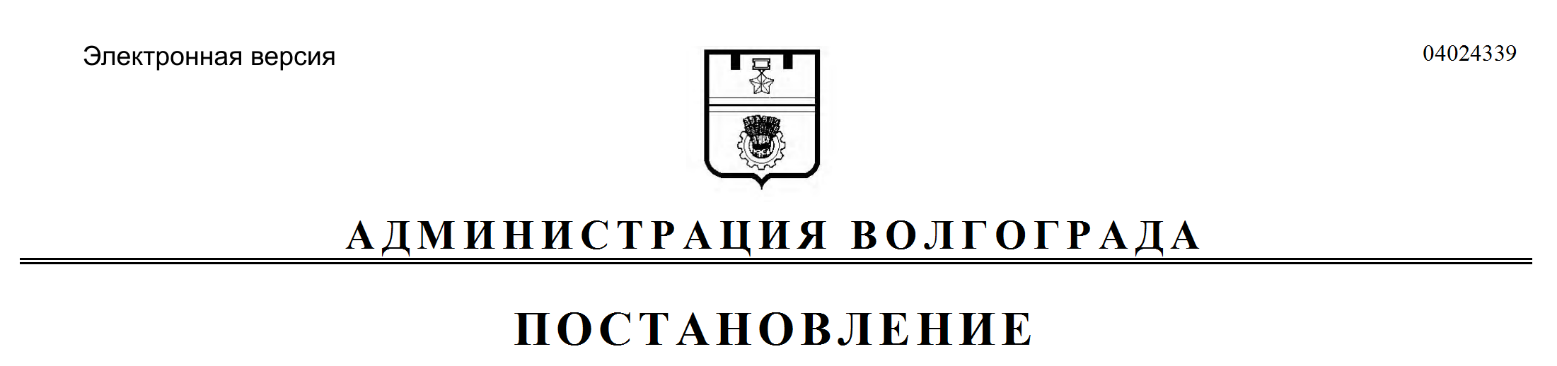 № п/пКадастровый номер
земельного участкаАдрес1231.Часть земельного участка ориентировочной площадью 85 кв. м с кадастровым № 34:34:060044:86Волгоград, ул. Логовская, 822.34:34:060044:348Волгоград, ул. Криворож-
ская, 553.Часть земельного участка ориентировочной площадью 184 кв. м с кадастровым № 34:34:060044:346Волгоград, ул. Криворож-
ская, 53а4.Часть земельного участка ориентировочной площадью 242 кв. м с кадастровым № 34:34:060044:108Волгоград, ул. Карагандинская, 195.34:34:060035:517Волгоград, ул. Родниковая, 24/26.34:34:060035:116Волгоград, садоводческое товарищество «Наука-1», участок № 37.34:34:060035:489Волгоград, садоводческое некоммерческое товарищество «Наука-1», участок № 48.34:34:060035:326Волгоград, ул. Родниковая, 24/59.34:34:060035:533Волгоград, ул. Родниковая, 24/610.Часть земельного участка ориентировочной площадью 475 кв. м с кадастровым № 34:34:060035:280Волгоград, садоводческое товарищество «Наука-1», участок № 711.34:34:060035:81Волгоград, садоводческое товарищество «Наука-1», участок № 112.34:34:060035:117Волгоград, ул. Родниковая, 24/813.34:34:060035:130Волгоград, ул. Родниковая, 24/1214.34:34:060035:1530Волгоград,
ул. Родниковая, 24/13115.34:34:060035:1529Волгоград, ул. Родниковая, 24/1312316.34:34:060035:55Волгоград, ул. Родниковая, 24/1417.34:34:060035:475Волгоград,
ул. Родниковая, 24/14818.34:34:060035:464Волгоград,ул. Родниковая, 24/15019.34:34:060035:474Волгоград,ул. Родниковая, 24/14920.34:34:060035:553Волгоград,ул. Родниковая, 24/15121.Часть земельного участка ориентировочной площадью 29 кв. м с кадастровым № 34:34:060035:87Волгоград,
ул. Родниковая, 24/15222.Часть земельного участка ориентировочной площадью 1650 кв. м с кадастровым № 34:34:060035:529Волгоград23.Часть земельного участка ориентировочной площадью 21 кв. м с кадастровым № 34:34:060044:28Волгоград, ул. Карагандинская, 25№ п/пКадастровый номер объекта 
недвижимого имущества Адрес (местоположение)1231.Жилой дом с кадастровым
№ 34:34:060035:2856Волгоград, ул. Родниковая, 24/22.Жилое строение с кадастровым № 34:34:060035:1777Волгоград, ул. Родниковая, 24/63.Жилой дом с кадастровым
№ 34:34:060035:1942Волгоград, ул. Родниковая, 24/84.Садовый дом с кадастровым
№ 34:34:060035:2786Волгоград, ул. Родниковая, 24/125.Жилой дом с кадастровым
№ 34:34:060035:1819Волгоград, ул. Родниковая, 24/136.Жилое строение с кадастровым № 34:34:060035:1941Волгоград, ул. Родниковая, 24/147.Жилой дом с кадастровым
№ 34:34:060035:1768Волгоград, ул. Родниковая, 24/1488.Жилой дом с кадастровым
№ 34:34:060035:1797Волгоград, ул. Родниковая, 24/1509.Жилой дом с кадастровым
№ 34:34:060035:1818Волгоград, ул. Родниковая, 24/14910.Одноэтажный домВолгоград, садоводческое товарищество «Наука-1», участок № 111.Жилой домВолгоград, ул. Родниковая, 24/131